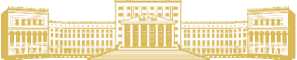 M. NARIKBAYEVKAZGUUUNIVERSITY“APPROVED”Chairman of the Academic andResearch Council	S. G. PenMinutes No.dated _______________ 20___INCLUSIVE EDUCATION POLICY
JSC “M. Narikbayev KAZGUU University”NUR-SULTAN, 2019PREFACEDEVELOPED by the Working Group of JSC “M. Narikbayev KAZGUU University” Head of the Working Group - Director of KAZGUU School of Liberal Arts A. B. IbrayevaMembers of the Working Group - N. M. Abdekova, Zh. T. Bopurova, A. R. Bodaubekov, O. A. Voznyak, A. Ibrayeva, A. Kaziyev, M. A. Krushinskiy, M. S. TileukulovSUBMITTED by the Head of the Working Group - Director of KAZGUU School of Liberal Arts A. B. Ibrayeva APPROVED AND ENACTED By the decision of the Academic and Research Council of JSC “M. Narikbayev KAZGUU University”  (Minutes No.___ dated _____________ 20___)FREQUENCY OF VERIFICATION	1 yearINTRODUCED for the first timeThis Policy may not be fully or partially reproduced, replicated and distributed without the permission of the Chairman of the Board of JSC “M. Narikbayev KAZGUU University” 2CONTENTSGeneral provisions	4Terms and definitions	5       Special features of the learning process 	73GENERAL PROVISIONSThis Policy has been designed to support and promote the interests of individuals with special educational needs.M. Narikbayev KAZGUU University accepts and follows the principles and values contained in the Academic Policy of M. Narikbayev KAZGUU University, as well as in other internal documents of the University.M. Narikbayev KAZGUU University guarantees equal opportunities for all students and does not discriminate against students with special educational needs, on racial, national, ethnic, religious, gender grounds, as well as on the basis of social status, marital status, physical abilities, age or other personal characteristics [Ch.2, KAZGUU Academic Policy].The University provides favorable conditions for students with special educational needs in all areas of academic and university life.The University recognizes that people with special educational needs, who seek to receive the necessary services or assistance in their studies, are best able to understand their capabilities, so they promptly inform University officials about the problems they face in the university environment (with the provision of supporting documents). The University is not responsible for providing special educational conditions if a student decides not to disclose his/her condition and does not provide appropriate supporting documents.A student, who wishes to state his/her special needs, should contact the Department of Student Affairs. A staff member of the University applies to the HR Service to take the necessary measures to create favorable working conditions.Information about the special needs can be disclosed with the written permission of a student/staff member and only in his/her interests.This Policy applies to all members of the University’s community. In order to ensure the effective delivery of services, each structural unit of the University, based on the fundamental principles of the Policy, develops its own documents regulating the work of the unit in the field of inclusive education and/or updates its Regulations with regards to this policy for persons with special educational needs. The head of the University's structural unit is responsible for communicating information on how to work with persons with special educational needs to its unit’s members.4TERMS AND DEFINITIONSThis Policy includes the following terms and definitions:Inclusive education is aimed at adapting the educational programs of the University and the educational environment for students with special educational needs.Persons with special educational needs include those with long-term physical, mental or other impairments that may hinder their full participation in society [Article 1 of the UN Convention on the Rights of Persons with Disabilities, adopted by General Assembly Resolution 61/106 of December 13, 2006].Integration (on the basis of inclusion) - introduction of a person into a social group, which ensures his/her interaction with this social group on an equal basis.Integrated education is a form of organization of the educational process in which people with special educational needs study together with their peers in an educational institution by creating special learning conditions.Communication includes languages, accessible text and multimedia information, large font, Braille, tactile communication, as well as written or audio texts in plain-language, augmentative and alternative modes, means and formats of communication, including information technology;Language includes spoken and signed languages and other forms of non-verbal communication;Reasonable accommodation means justified modification and adjustments to ensure the rights and freedoms of persons with special needs on an equal basis with others;Universal design - design of programs and services to be usable by any group of people, to the greatest extent possible, without the need for modification and adjustments;Long-term or recurrent impairmentsLong-term impairments include impairments that have continued or may continue for twelve months. Short-term or temporary illness or injury, in terms of this definition, is not an impairment, since it can be considered as a cause of disability.Recurrent impairment is something that can repeatedly occur from time to time. It includes unchanging fundamental conditions, even if its influence on a person fluctuates.Progressive conditions are those conditions that can develop, change, or recur. People living with progressive conditions or diseases are considered to be people with disabilities, as the impairment begins to significantly restrict a person’s activities. Progressive or recurrent conditions that do not have obvious symptoms or that do not essentially restrict a person are not a disability.ImpairmentImpairment can be physical and/or mental.5Physical impairment means the partial or complete loss of function of the body or part of the body. It includes, but is not limited to, sensory impairments such as varying degrees of hearing and vision impairments, reading and/or writing impairments, and/or any other combination of physical impairments;Mental disorders are clinically recognized conditions that affect thought processes, judgments, or emotions of a person;Significant limitationsSignificant limitation occurs if the University does not take reasonable measures, thereby depriving the person of an opportunity to fully participate in the educational process, or if a person is significantly limited in his/her educational process.Discrimination - unequal treatment, both direct and indirect towards students/staff members with disabilities. Direct discrimination by a university official means less favorable treatment towards people/students due to their limited capabilities. Indirect discrimination puts a person/student at a disadvantage and is not objective when the person’s capabilities are an obstacle to exercise equal rights.Adapted educational program - an educational program for persons with special educational needs that takes into account their special characteristics and capabilities and, if necessary, promotes their social adaptation.6The main conditions for implementing inclusive education at KAZGUU University for students with special educational needs include:Individual approach to everyone;Integrating students into the educational environment to participate in the life of the University and society;Ensuring appropriate support for students with special educational needs in matters of education and involving parents on an equal footing with participants of the educational process;Changed learning path of educational programs for students with special educational needs in terms of the forms of classes, assessment criteria, course policies, etc.;Support and maintenance of University services throughout the entire period of study, including Higher Schools, Medical Center, Student Service Center, Department of Student Affairs, Department of Strategic Planning and HR Management, Department of Information Technology (IT), M. Narikbayev Library, Security Service, Economic Department and other units of the University;As the need is identified, the University, for the effective organization of the educational process for students with special educational needs, creates a team,	which	consists of an inclusive education coordinator, medical officer, psychologist, school administration representative, parents and student;Identification of needs and evaluation of learning outcomes of students with special educational needs is carried out on an annual basis or by semester.7SPECIAL FEATURES OF THE LEARNING PROCESSThe University undertakes to accept applicants with special educational needs on the basis of the Admission Policy.KAZGUU University strives to provide an educational environment with the use of special educational materials and technical training tools, and other means without which it is impossible or difficult for students with special educational needs to master educational programs.KAZGUU University undertakes to train the faculty and staff to work with students with special educational needs.The University creates logistic and technical conditions for unhindered access and stay in educational and other premises for persons with musculoskeletal disorders and other physical impairments (providing ramps, handrails, expanded doorways, elevators, local lowering of barrier posts; special chairs and other devices).The University creates appropriate living conditions in the hostel for students with impairments.The University creates conditions to meet the sports and entertainment needs of students with impairments.The University recognizes the importance of access to information for academic success and provides available library resources that meet the needs of students with impairments.For students with special educational needs, certain provisions regarding class attendance or deadlines for exam/assessment activities of the University’s Academic Policy may be amended or supplemented, subject to approval by the Academic Quality Assurance Committee of the relevant Higher School, which in some cases may lead to changes, replacements or additions to the curriculum and requirements for academic courses provided that academic standards are not compromised and that students graduate with necessary skills and competencies [Ch.2, Academic Policy].Students with special educational needs have the right to apply to the Higher School’s Academic Quality Assurance Committee on the following issues: re-taking missed classes and exams; changing the format of classes; changing the form of current and final assessment; training according to an individual schedule or study plan, switching to study with distance learning technology and other issues related to the need to create special conditions for study.If a student believes that his/her issue has not been resolved appropriately at the Higher School’s Academic Quality Assurance Committee, he/she has the right to contact the Academic and Research Council of the University upon personal request.8